Городской СоветСамойловского муниципального образования Самойловского муниципального района Саратовской областиРЕШЕНИЕ №40от «23» декабря 2019г. 					р.п. СамойловкаО внесении изменений и дополненийв решение № 11 от 12.12.2018г.«О бюджете Самойловскогомуниципального образованияСамойловского муниципального районаСаратовской области на 2019 год и на плановый период 2020 и 2021 годов»В соответствии с Бюджетным Кодексом Российской Федерации, в целях уточнения бюджета Самойловского муниципального образования Самойловского муниципального района Саратовской области Сельский Совет Самойловского муниципального образования РешилРешение Сельского Совета Самойловского муниципального образования Самойловского муниципального района Саратовской области № 11 от 12.12.2018г. «О бюджете Самойловского муниципального образования Самойловского муниципального района Саратовской области на 2019 год и на плановый период 2020 и 2021 годов» с изменениями № 15 от 25.02.2019г., № 17 от 02.04.2019г., №22 от 29.05.2019г., №27 от 26.07.2019г., №30 от 31.10.2019г., № 36 от 25.11.2019г. изложить в следующей редакции: 1. Основные характеристики бюджета Самойловского муниципального образования Самойловского муниципального района Саратовской области на 2019 год и на плановый период 2020 и 2021 годов.Утвердить основные характеристики бюджета Самойловского муниципального образования Самойловского муниципального района Саратовской области на 2019 год:- общий объем доходов в сумме 32 101 101 рублей 33 копеек;- общий объем расходов в сумме 39 897 631 рублей 31 копеек;-дефицит бюджета в сумме 7796529 рублей 98 копеек 2)Утвердить основные характеристики бюджета Самойловского муниципального образования Самойловского муниципального района Саратовской области на 2020 год и на 2021 годы:-общий объем доходов 2020 год в сумме 28 377 900 рублей 00 копеек и на 2021 год в сумме 31 878 300 рублей 00 копеек;- общий объем расходов на 2020 год в сумме 28 377 900 рублей 50 копеек, в том числе условно утвержденные расходы в сумме 699082 рублей 50 копеек и на 2021 год в сумме 31 878 300 рублей 00 копеек, в том числе условно утвержденные расходы в сумме 1573185 рублей 00 копеек;- дефицит бюджета на 2020 год в сумме 0 рублей 00 копеек и на 2021 год в сумме 0 рублей 00 копеек.2. Доходы бюджета Самойловского муниципального образования Самойловского муниципального района Саратовской областиУтвердить распределение доходов бюджета Самойловского муниципального образования Самойловского муниципального района Саратовской области на 2019 год и на плановый период 2020 и 2021 годов согласно приложению 1 к настоящему Решению.3. Главные администраторы доходов бюджета Самойловского муниципального образования Самойловского муниципального района Саратовской областиУтвердить перечень главных администраторов доходов бюджета Самойловского муниципального образования Самойловского муниципального района Саратовской области согласно приложению 2 к настоящему Решению;4. Особенности администрирования доходов  бюджета Самойловского муниципального образования Самойловского муниципального района Саратовской области в 2019 году.Установить, что информационное взаимодействие между управлением Федерального казначейства по Саратовской области и администраторами доходов бюджета Самойловского муниципального образования Самойловского муниципального района Саратовской области может осуществляться через следующие уполномоченные органы:-Муниципальное казенное учреждение «Централизованная бухгалтерия администраций муниципальных образований Самойловского района»;-Финансовое управление администрации Самойловского муниципального района.5. Особенности использования средств бюджета Самойловского муниципального образования Самойловского муниципального района Саратовской области на 2019 год.Администрация в лице Финансового управления, вправе: - средства, поступающие в бюджет Самойловского муниципального образования Самойловского муниципального района Саратовской области по выполнению договорных обязательств между Администрацией Самойловского муниципального района Саратовской области и Государственным автономным учреждением «Агентство энергосбережения» Саратовской области зачислять в доход бюджета Самойловского муниципального образования Самойловского муниципального района Саратовской области и осуществлять расчеты с Государственным автономным учреждением «Агентство энергосбережения» Саратовской области.6. Бюджетные ассигнования бюджета Самойловского муниципального образования Самойловского муниципального района Саратовской области на 2019 год и на плановый период 2020 и 2021 годов.1. Утвердить:- общий объем бюджетных ассигнований на исполнение публичных нормативных обязательств на 2019 год в сумме 12400 руб. 00 коп., на 2020 год – 12400 руб. 00 коп, на 2021 год - 12400 руб. 00 коп.- объем бюджетных ассигнований муниципального дорожного фонда:на 2019 год в сумме 14653462 руб. 45 коп., на 2020 год в сумме 7707000 руб. 00 коп., на 2021 год в сумме 10958000 руб. 00 коп., - ведомственную структуру расходов  бюджета Самойловского муниципального образования Самойловского муниципального района Саратовской области на 2019 год и на плановый период 2020 и 2021 годов согласно приложению 3 к настоящему Решению;- распределение бюджетных ассигнований по разделам, подразделам, целевым статьям (муниципальных программ муниципального образования и непрограммным направлениям деятельности). группам и подгруппам видов расходов классификации расходов  бюджета Самойловского муниципального образования Самойловского муниципального района Саратовской области на 2019 год и на плановый период 2020 и 2021 годов согласно приложению 4 к настоящему Решению;- перечень муниципальных программ и объем бюджетных ассигнований на их реализацию согласно приложению 5 к настоящему Решению. 2. Установить, что субсидии юридическим лицам (за исключением субсидий государственным (муниципальным) учреждениям), а также субсидий, указанных в пунктах 6-8 статьи 78 Бюджетного кодекса Российской Федерации), индивидуальным предпринимателям, а также физическим лицам - производителям товаров, работ, услуг,  предоставляются в соответствии со сводной бюджетной росписью местного бюджета за счет бюджетных ассигнований и в пределах утвержденных лимитов бюджетных обязательств путем перечисления средств субсидий на расчетные счета получателей субсидий, открытые в кредитных организациях, за исключением субсидий, указанных в части 6 статьи 5 Федерального закона «О федеральном бюджете на 2019 год и на плановый период 2020 и 2021 годов» Случаи предоставления субсидий юридическим лицам (за исключением субсидий государственным (муниципальным) учреждениям, а также субсидий, указанных в пунктах 6 - 8 статьи 78 Бюджетного кодекса Российской Федерации), индивидуальным предпринимателям, а также физическим лицам – производителям товаров, работ, услуг устанавливаются нормативными правовыми актами Администрации Самойловского муниципального района Саратовской области.7. Источники финансирования дефицита местного бюджета, муниципальные внутренние заимствования,  муниципальный внутренний долг Самойловского муниципального образования Самойловского муниципального района Саратовской области.1. Утвердить программу муниципальных внутренних заимствований Самойловского муниципального образования на 2019 год и на плановый период 2020 и 2021 годов согласно приложению 6 к настоящему Решению2. Установить предельный объем муниципального внутреннего долга Самойловского муниципального образования Самойловского муниципального района на 2019 год в сумме 0 руб. 00 коп., на 2020 год в сумме 0 руб. 00 коп. и на 2021 год в сумме 0 руб. 00 коп..3. Установить верхний предел муниципального внутреннего долга Самойловского муниципального образования Самойловского муниципального района:по состоянию на 1 января 2020 года в сумме 0,00 рублей, в том числе верхний предел долга по муниципальным гарантиям муниципального образования в сумме 0,0 тыс. рублей;по состоянию на 1 января 2021 года в сумме 0,00 рублей, в том числе верхний предел долга по муниципальным гарантиям муниципального образования в сумме 0,0 тыс. рублей;по состоянию на 1 января 2022 года в сумме 0,00 рублей, в том числе верхний предел долга по муниципальным гарантиям муниципального образования в сумме 0,0 тыс. рублей;4. Утвердить программу муниципальных гарантий Самойловского муниципального образования Самойловского муниципального района Саратовской области на 2019 и на плановый период 2020 и 2021 годов, согласно приложению 7 к настоящему Решению.8. Учет бюджетных обязательств.Учет бюджетных обязательств Самойловского муниципального образования Самойловского муниципального района Саратовской области осуществляется в соответствии с Бюджетным Кодексом Российской Федерации.На учет принимаются бюджетные обязательства на сумму свыше установленного Центральным банком Российской Федерации предельного размера расчетов наличными деньгами в Российской Федерации между юридическими лицами по одной сделке.9. Источники внутреннего финансирования дефицита Самойловского муниципального образования Самойловского муниципального района Саратовской областиУтвердить на 2019 год:-источники внутреннего финансирования дефицита бюджета Самойловского муниципального образования согласно приложению 8 к настоящему Решению. 10. Особенности исполнения бюджета Самойловского муниципального образования Самойловского муниципального района Саратовской области.Администрация Самойловского муниципального района Саратовской области обеспечивает направление в 2019 году остатков средств местного бюджета в объеме до 20 000000 рублей 00 копеек, находящихся по состоянию на 1 января 2019 года, на счете бюджета Самойловского муниципального образования Самойловского муниципального района Саратовской области на покрытие временных кассовых разрывов 11. Решение опубликовать в газете «Земля Самойловская» и разместить на официальном сайте администрации Самойловского муниципального района http://sam64.ru/. в сети Интернет. 12. Настоящее Решение вступает в силу со дня его подписания и применяется с 1 января 2019 года.13. Контроль за исполнением настоящего решения оставляю за собой.Глава Самойловскогомуниципального образования                                               Е.И. Свинарев 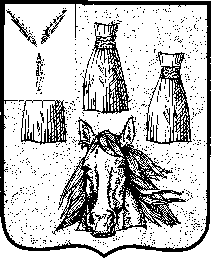 